Who am I? ____________________________________________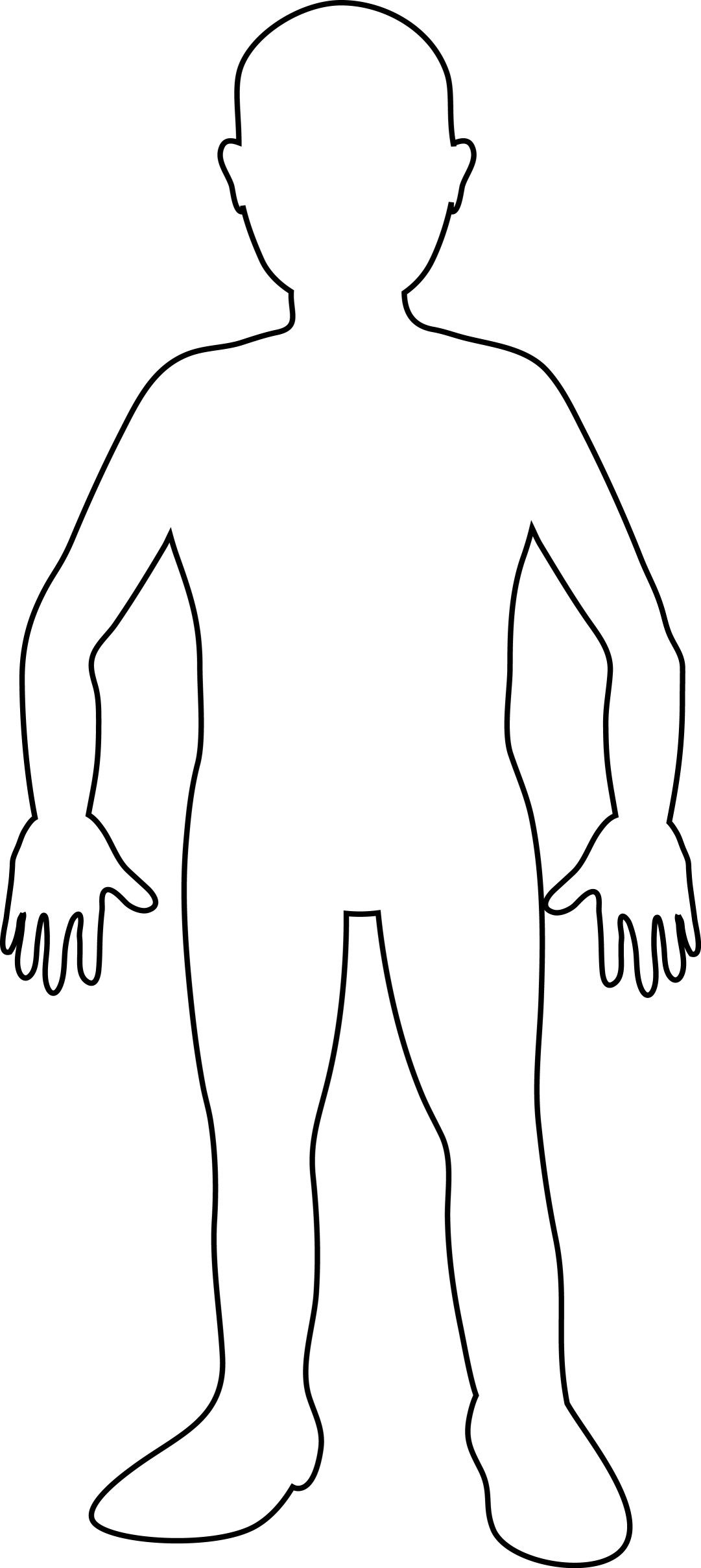 Absolute Monarchs Character mapName: ____________________________________Use what you have learned about Absolute monarchs in the late 16th-early 18th centuries to create a character map of a person. Your options include:Elizabeth IPhillip IILouis XIVFrederick William I (The Soldier King)Frederick II (The Great)Peter the GreatMust include:- Physical appearance (clothing style, hair style, physical features, etc) (3 pts)- At least three objects that relate to their livelihood (6 pts)- Background / setting reflecting where they lived (5 pts)- Quote or something he or she would have said (5 pts)- Color (1 pts)Total: _____________/20